JADUAL BENGKEL LEARNING NEEDS ANALYSIS (LNA)SECARA FIZIKAL14 – 16 Mac 2023Dewan KasturiTarikh & Masa8.30 pagi                                                   –                                                         10.30 pagi 10.30 pagi                    –                              11.00 pagi11.00 pagi                                         –                                             1.00 petang1.00 ptg.               –                         2.30 ptg.2.30 petang                                                  –                                                      4.30 petangHari PertamaPengenalan Kepada LNA(Siti Hawa binti Mohamad )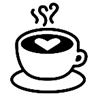 Tahap dan Teknik Mengumpul Data(Yusnita Elinda binti Yusoff)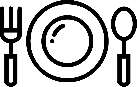 Analisis Strategik(Yusnita Elinda binti Yusoff)Hari KeduaAnalisis Kerja(Siti Hawa binti Mohamad)Analisis Kompetensi(Siti Hawa binti Mohamad)Analisis Pengetahuan dan Kemahiran(Nurul Shuhairah binti Mukhtar)Hari KetigaKertas Cadangan dan Laporan LNA(Dr Siti Azura binti Khalid)Penyediaan SimulasiSimulasiSimulasi